附表2桃園市政府性別培力執行成果表(每活動填報1表)備註：依行政院性別平等處104年7月23日院臺性平字第1040140386號函頒之「地方性別平等培力網」實施計畫制定。桃園市政府性別培力講師資料姓名：嚴祥鸞性別：女現職：實踐大學職稱：教授類別：學術或研究單位，民間團體或實務界，其他專長領域(請勾選，可複選)：桃園市政府個人資料蒐集聲明暨同意書一、本府取得您的個人資料，目的在於辦理本府「性別意識培力」，蒐集、處理及利用您的個人資料，均依個人資料保護法及相關法令之規定辦理。二、本次蒐集、處理及利用您的個人資料，如「桃園市政府性別培力執行成果表」所載。三、您同意本局為使審查作業落實公平、公正與客觀原則，以您所提供的個人資料確認您的身分，與您進行聯絡並從事相關素行查核；並同意本局處理及使用您的個人資料。四、本聲明暨同意書若有未盡事宜，依個人資料保護法或其他相關法律之規定辦理。五、您瞭解此一同意書符合個人資料保護法及相關法規之要求，具有書面同意本局蒐集、處理及利用您個人資料之效果。我已詳閱本同意書，瞭解並同意受此同意書之拘束，另在符合上述告知事項範圍內，提供以下單位個人資料(視勾選各資訊公開程度，提供桃園市在地性別人才師資名冊)，願意者請打✓。提供單位：□其它政府機關  □公益、社福團體  □民意代表  □媒體報導            立同意書人：_______________________(須本人簽名或蓋章)中華民國    年    月    日問卷滿意度調查分析表一、量化分析二、質化分析(請以文字陳述活動辦理情況、參與程度、未來課程建議事項等)為落實公部門性別主流化之推動，培養公務人員具有性別敏感度，於規劃或檢視各項政策及法令時，納入性別觀點，追求性別平等。桃園市政府地政局訂於106年8月24日下午，於蘆竹地政事務所206會議室辦理第1場次性別主流化進階研習，邀請實踐大學嚴祥鸞教授主講「性別意識政策規劃-以地政事務所為例」，參加對象為本局及所屬地政事務所員工計37名。透過本次研習，讓同仁瞭解直接與間接歧視，落實性別平等與性別正義，將性別統計、性別分析運用於業務工作中，進而達到消除對於婦女的一切歧視之目標。藉由案例分享，例如，部分縣市政府測量助理管理要點限制女性測量助理名額，違反CEDAW規定。讓同仁瞭解每個人均應享有相同就業機會的權利，包括在就業方面相同的甄選標準。附表3桃園市政府性別培力總執行成果表項次項目資料內容備註1主辦單位政府單位，名稱：桃園市政府地政局民間單位，名稱：___________分為政府單位或民間單位2協辦單位政府單位，名稱：桃園市蘆竹地政事務所民間單位，名稱：___________分為政府單位或民間單位3年度1064活動日期106年8月24日下午2時至4時5活動名稱性別主流化進階研習  「性別意識政策規劃-以地政事務所為例」6課程類別性別平等政策綱領權力、決策與影響力就業、經濟與福利教育、文化與媒體人身安全與司法 人口、婚姻與家庭 健康、醫療與照顧                                 環境、能源與科技性別分析性別基礎概念或性別平等意識培力CEDAW其他新興議題性別主流化的發展與運用歷史發展與總體架構工具概念與實例運用性別統計性別影響評估性別預算7活動目標落實公部門性別主流化之推動，培養公務人員具有性別 敏感度，於規劃或檢視各項政策及法令時，納入性別觀點，追求性別平等請以300字以內文字描述。8活動簡介桃園市政府地政局及各地政事務所106年度性別主流化進階研習第1場次時間於106年8月24日下午2時至4時，於蘆竹地政事務所206會議室辦理。請以300字以內文字描述。9參加人數共37人，分別為男性：20人；女性：17人。活動以人數為計，非人次。10相關照片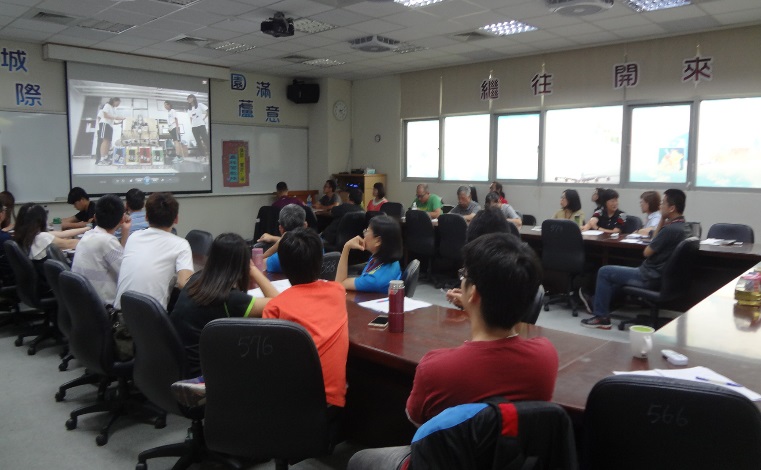 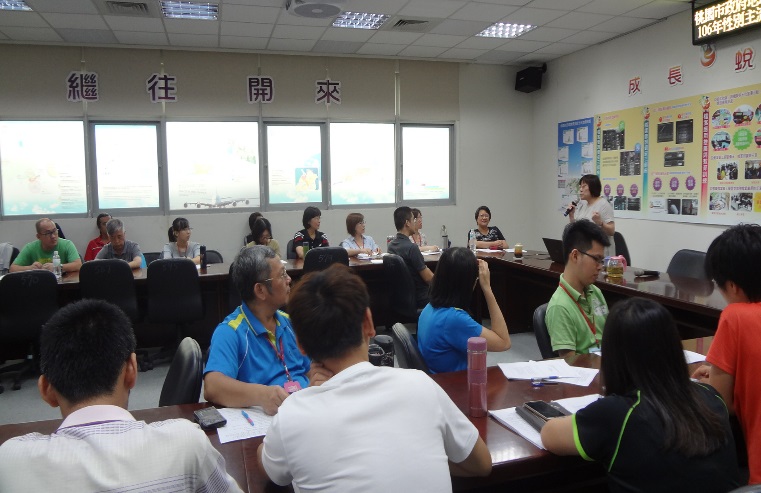 嚴教授祥鸞解說課程之內容與同仁分享宣導影片11相關連結若有網址連結，請填入活動網址。請確認網路連結有效性。12聯絡方式單位名稱：桃園市蘆竹地政事務所聯絡人姓名：周淑玲聯絡人電話：03-3525337-701聯絡人傳真：03-3521393聯絡人E-mail：0702.e@mail.tyland.gov.tw13講師資料(1)授課名稱：性別意識政策規劃-以地政事務所為例(2)講師資料請填寫下表「性別培力講師資料」。(3)本成果(含講師資料)將公開於網路，為個資法規範項目，請以書面或電子郵件徵詢講師個人同意上傳，檢附「個人資料蒐集聲明暨同意書」。1.性別培力課程可能有眾多講師分授不同課程，請述明講師及其授課名稱。2.請提供講師最新資料。3.講師資料將隨同本成果表公布於網路，為個資法規範項目，請以書面或電子郵件徵詢講師個人同意上傳，並檢附「個人資料蒐集聲明暨同意書」。13滿意度分析請填寫下表。培力訓練均需包含滿意度分析，且需區分男女。14其他1.請附簽到表、講義內容。2.另視實際情況，請檢附計畫書。均檢附電子檔即可。性別與政策(100)性別與民俗、宗教(114)性別與法律(101)性暴力與人身安全(性侵害、家暴、性騷擾防治)(115)性別與政治(102)性別與犯罪(116)性別與社區參與(103)性別、婚姻與家庭(117)性別與生涯發展(104)性別與地政(118)男性研究(105)性別與健康(119)性別與遷移(跨國婚姻、新移民女性、跨國移工、人口販運等)(106)性別與環境(120)性別與勞動(107)性別與空間、工程、設計(121)性別與經濟、財經(108)性別與科技、日常生活(122)性別與社會福利(109)性別與農業(123)性別與教育(110)性別與國防(124)性別與文史藝術(文化產業等)(111)性別與族群(125)性別與媒體(112)CEDAW(126)性別與運動、休閒(113)其他新興議題(127)滿意度　題次滿意度　題次非常滿意人數(%)滿意人數(%)普通人數(%)不滿意人數(%)非常不滿意人數(%)第1題對教育訓練內容及課程安排之滿意程度合計22(62.9%)13(37.1%)0(0.0%)0(0.0%)0(0.0%)第1題對教育訓練內容及課程安排之滿意程度男11(31.4%)8(22.9%)0(0.0%)0(0.0%)0(0.0%)第1題對教育訓練內容及課程安排之滿意程度女11(31.4%)5(14.3%)0(0.0%)0(0.0%)0(0.0%)第2題師資之滿意度合計26(74.3%)9(25.7%)0(0.0%)0(0.0%)0(0.0%)第2題師資之滿意度男13(37.1%)6(17.1%)0(0.0%)0(0.0%)0(0.0%)第2題師資之滿意度女13(37.1%)3(8.6%)0(0.0%)0(0.0%)0(0.0%)第3題場地之滿意度合計18(51.4%)14(40.0%)3(8.6%)0(0.0%)0(0.0%)第3題場地之滿意度男9(25.7%)10(28.6%)0(0.0%)0(0.0%)0(0.0%)第3題場地之滿意度女9(25.7%)4(11.4%)3(8.6%)0(0.0%)0(0.0%)第4題有助於個人日後執行公務或個人智能的助益合計22(62.9%)13(37.1%)0(0.0%)0(0.0%)0(0.0%)第4題有助於個人日後執行公務或個人智能的助益男12(34.3%)7(20.0%)0(0.0%)0(0.0%)0(0.0%)第4題有助於個人日後執行公務或個人智能的助益女10(28.6%)6(17.1%)0(0.0%)0(0.0%)0(0.0%)第5題工作人員服務態度滿意度合計21(60.0%)14(40.0%)0(0.0%)0(0.0%)0(0.0%)第5題工作人員服務態度滿意度男11(31.4%)8(22.9%)0(0.0%)0(0.0%)0(0.0%)第5題工作人員服務態度滿意度女10(28.6%)6(17.1%)0(0.0%)0(0.0%)0(0.0%)整體滿意度合計23(65.7%)12(34.3%)0(0.0%)0(0.0%)0(0.0%)整體滿意度男12(34.3%)7(20.0%)0(0.0%)0(0.0%)0(0.0%)整體滿意度女11(31.4%)5(14.3%)0(0.0%)0(0.0%)0(0.0%)實際人數合計35人；男19人(54.3%)、女16人(45.7%)。合計35人；男19人(54.3%)、女16人(45.7%)。合計35人；男19人(54.3%)、女16人(45.7%)。合計35人；男19人(54.3%)、女16人(45.7%)。合計35人；男19人(54.3%)、女16人(45.7%)。合計35人；男19人(54.3%)、女16人(45.7%)。備註如有多題，請自行增列題次如有多題，請自行增列題次如有多題，請自行增列題次如有多題，請自行增列題次如有多題，請自行增列題次如有多題，請自行增列題次項次活動名稱辦理單位日期參加對象參加人數參加人數參加人數1性別主流化進階研習桃園市政府地政局106.8.24本局及所屬地政事務所員工合計37人(2名未填)男19 人1性別主流化進階研習桃園市政府地政局106.8.24本局及所屬地政事務所員工合計37人(2名未填)女16人2合計_____人男    人2合計_____人女    人3合計_____人男    人3合計_____人女    人4合計_____人男    人4合計_____人女    人5合計_____人男    人5合計_____人女    人6合計_____人男    人6合計_____人女    人7合計_____人男    人7合計_____人女    人8合計_____人男    人8合計_____人女    人